LABORATORI DSC “L’OCCUPAZIONE DEGLI SPAZI POLITICI 
E I TEMPI DELLE RIFORME”
dibattito in occasione della presentazione del 4° Festival 
della Dottrina Sociale della Chiesa (Verona, 20-23 novembre 2014)Martedì 18 novembre 2014, ore 17:00 
Sala della Mercede presso la Camera dei Deputati (via della Mercede 55, Roma)Introduce: On. Ernesto Preziosi, Presidente Argomenti 2000Relazione di Mauro Magatti, Università Cattolica di MilanoDIBATTITO (previsti interventi di Parlamentari e esponenti società civile)Conclusioni di Mons. Adriano Vincenzi, Presidente della Fondazione “G. Toniolo” Coordina: Claudio Gentili, Direttore de “La Società”Per motivi organizzativi è indispensabile comunicare la partecipazione all’evento all’indirizzo segreteria@argomenti2000.it entro il 15 novembre 2014Si ricorda che per gli uomini è necessario indossare la giacca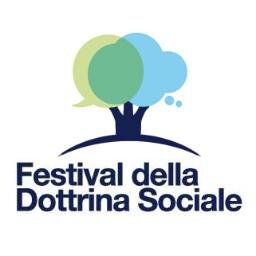 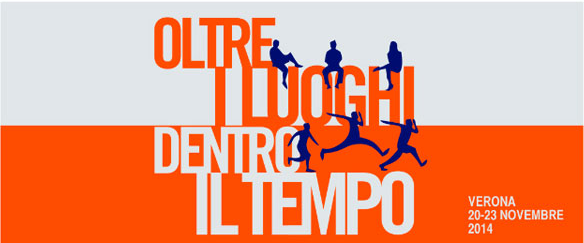 “Il “tempo”, considerato in senso ampio, fa riferimento alla pienezza come espressione dell’orizzonte che ci si apre dinanzi, e il momento è espressione del limite che si vive in uno spazio circoscritto. I cittadini vivono in tensione tra la congiuntura del momento e la luce del tempo, dell’orizzonte più grande, dell’utopia che ci apre al futuro come causa finale che attrae. Da qui emerge un primo principio per progredire nella costruzione di un popolo:
 il tempo è superiore allo spazio.” 
(Papa Francesco, Evangelii Gaudium, n. 222)